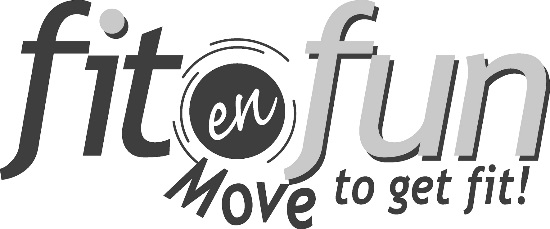                                                                                                      ………………………………………………………………………………………………………WEEK:                 MAANDAG                DINSDAG                WOENSDAG             DONDERDAGOntbijtOntbijtOntbijtOntbijt10 –uurtje10 –uurtje10 –uurtje10 –uurtje15-uurtje15-uurtje15-uurtje15-uurtjeAvondAvondAvondAvond20-uurtje20-uurtje20-uurtje20-uurtjeOp een anr moment iets gegeten?Op een anr moment iets gegeten?Op een anr moment iets gegeten?Op een anr moment iets gegeten?             VRIJDAG                ZATERDAG                ZONDAG             OPMERKINGENOntbijtOntbijtOntbijtMoeilijkheden? 10 –uurtje10 –uurtje10 –uurtje15-uurtje15-uurtje15-uurtjeAvondAvondAvond20-uurtje20-uurtje20-uurtjeOp een anr moment iets gegeten?Op een anr moment iets gegeten?Op een anr moment iets gegeten?